1. У нас используются отдельные договора при работе с одним поставщиком в руб, $, €2. Проверка дублей номенклатуры, контрагентов при переносе данных из УТ в БУХ.3. Обмен данными Приобретение товаров и услуг -Поступление (акты, накладные) в валюте USD/EUROПри переносе данных из УТ в БУХ по договорам в USD/EURO расчеты с поставщиками идут по счетам 60.21/60.22.3.1. Приобретение товара, нет оплаты: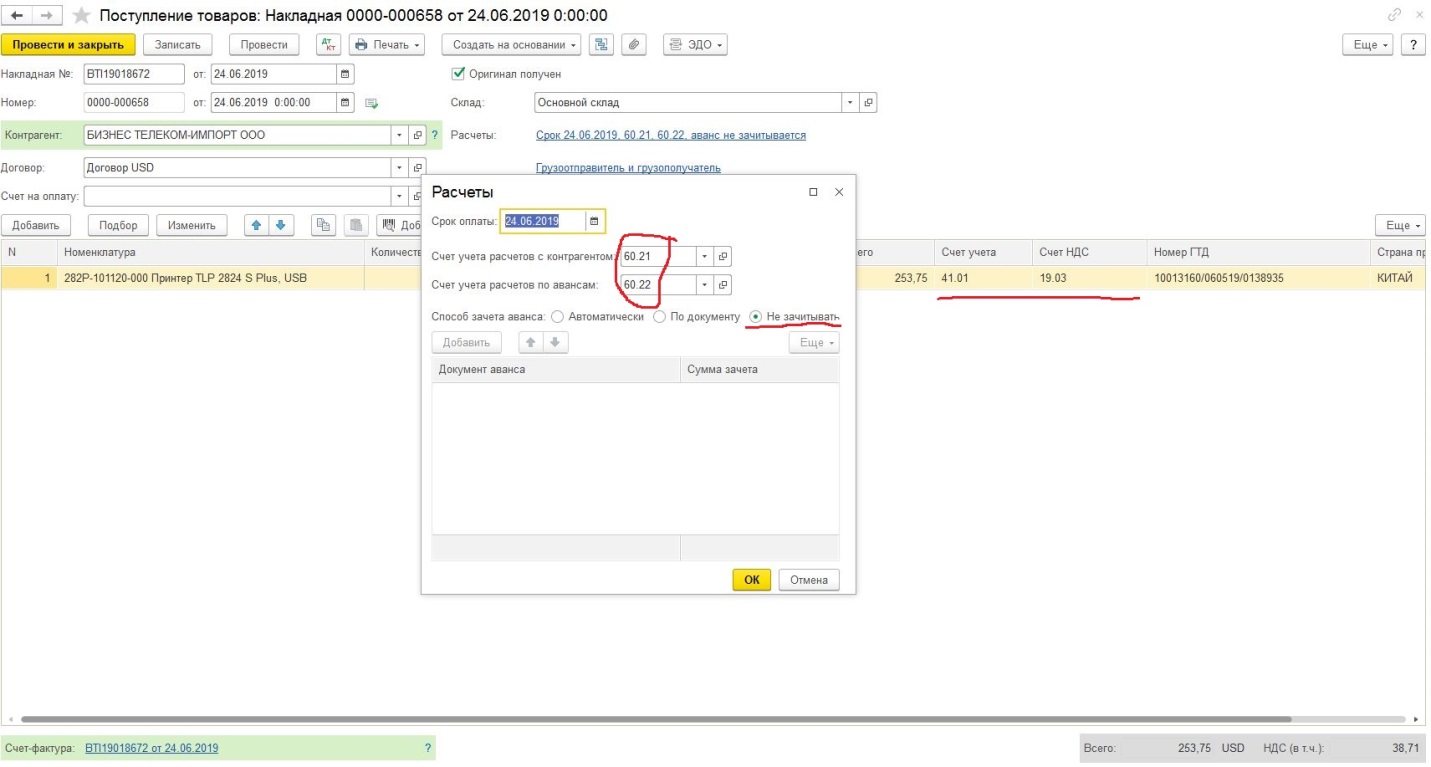 Если не было оплаты, то в поле «Расчеты» ставится отметка «Не зачитывать». Курс пересчета документа=курс на дату документа. 3.2. Приобретение товара, была предоплата: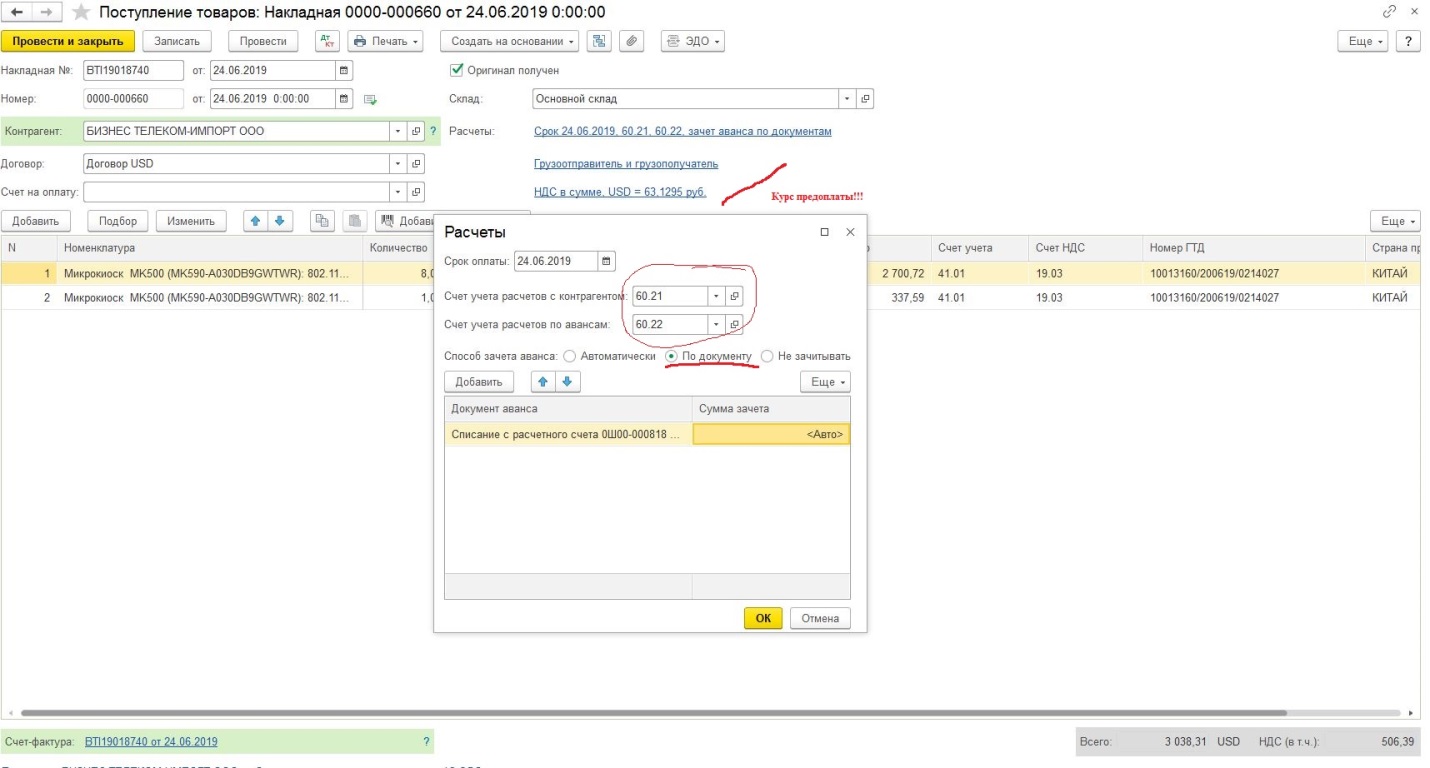 4. Обмен данными Приобретение товаров и услуг -Поступление (акты, накладные) в РУБЛЯХ - стандартный обмен.5. Оплата поставщику по договорам в в валюте USD/EURO5.1. 100% предоплата: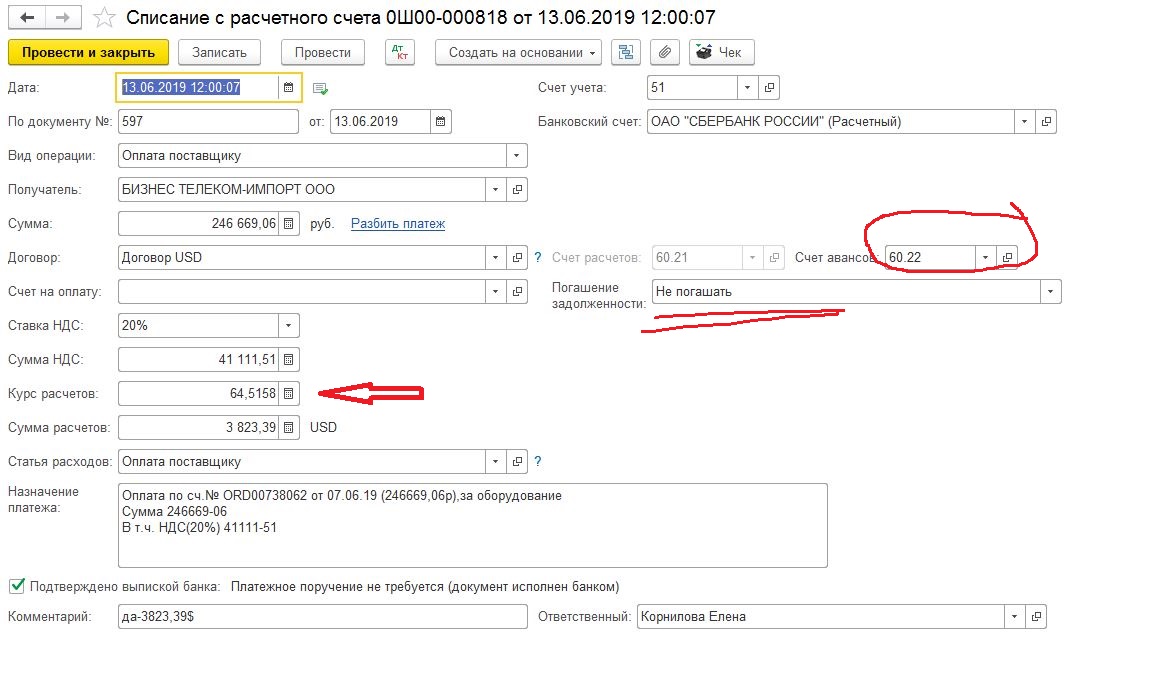 5.2. Постоплата: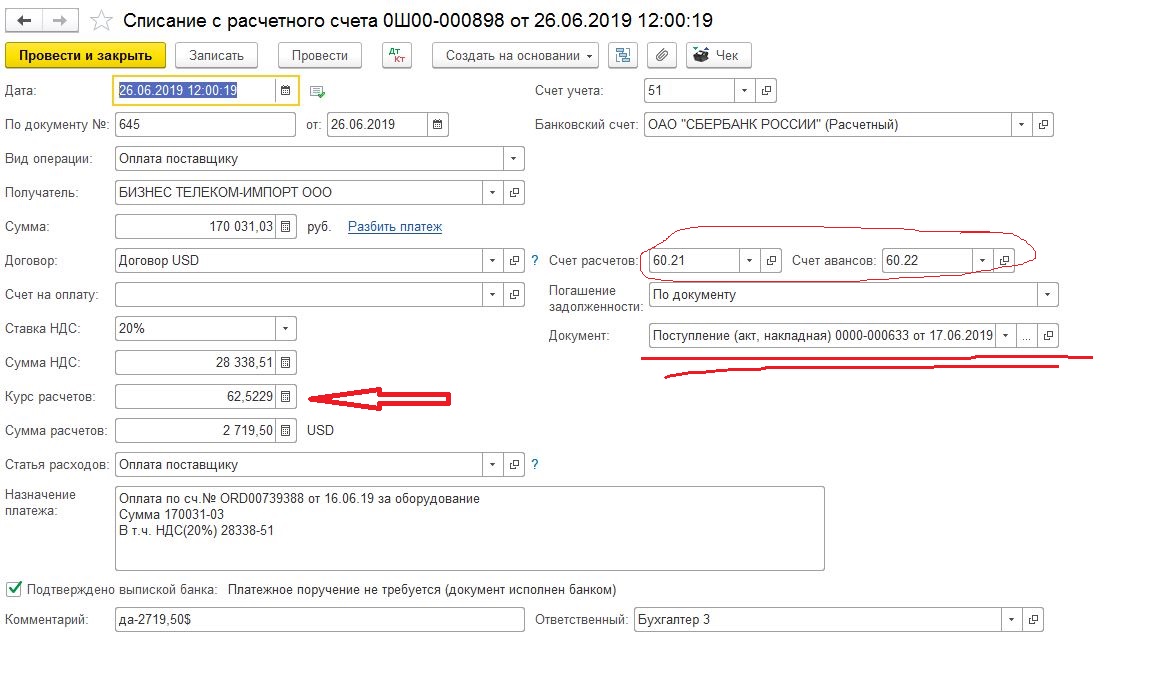 Расчет курсовых разниц при постоплате: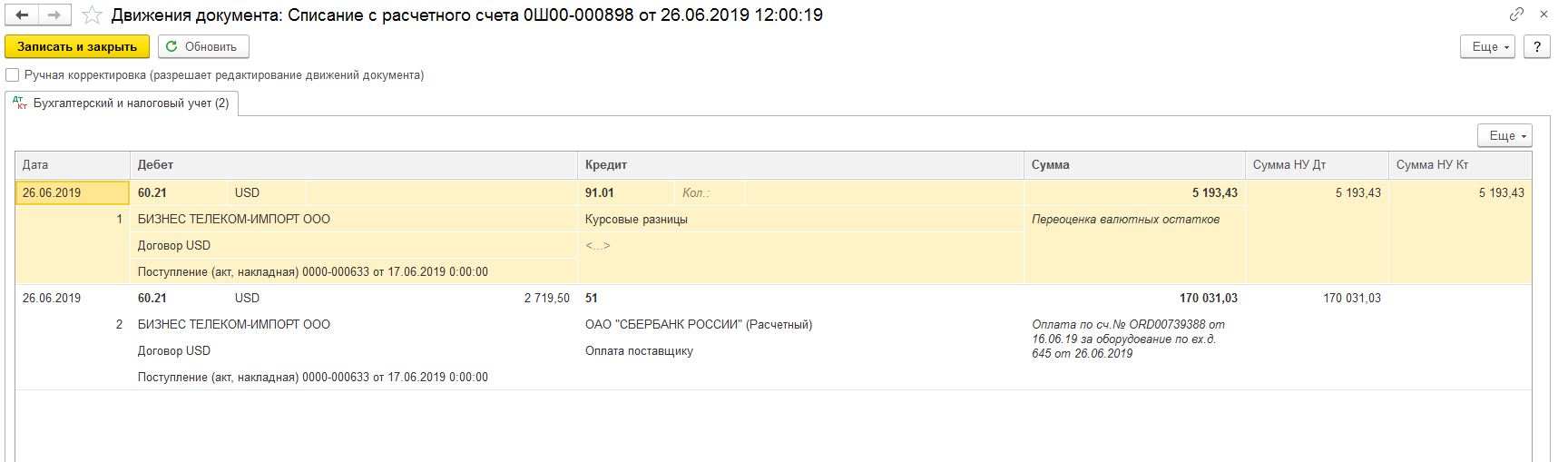 6. Оплата поставщику по договорам в рублях – стандартный обмен.